ВИКТОРИНА1. О  каком  художественном  промысле  поется  в  русской  народной песне?Как над Волгой яр хмельНад кусточком вьется.Перевился яр хмель На нашу сторонку.Как на нашей на сторонкеЖитье пребогато –Серебряные  листья, Цветы золотые. 		 (Хохлома.)2. Какое слово здесь лишнее?Акварель, сангина, пастель, кисть. (Кисть.)3. Как называют художника, рисующего животных? (Анималист.)4. Ее делают из древесины, тряпичного сырья, и художнику без нее не обойтись. (Бумага.)7. Назовите виды изобразительного искусства, представленные на рисунках. (Архитектура, скульптура.)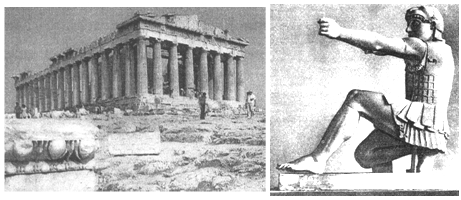 9. Отгадайте загадку:Палочка волшебнаяЕсть у меня, друзья,Палочкою этойМогу построить я:Башню, дом и самолетИ большущий пароход.		(Карандаш.)10. Есть такая пословица: «Что написано пером, того не вырубишь топором». Можете ли вы назвать предмет, которым легко «вырубить», например, карандашный штрих?					(Ластик.)11. Каким словом можно назвать картины с изображением городской улицы, леса, дороги посреди поля, горы?					(Пейзаж.)12. Какое слово здесь зашифровано:  м ю т н р а т р о?					(Натюрморт.)13. Какое слово здесь лишнее?	Кисть, палитра, мрамор, акварель, холст.					(Мрамор.)14. Произведением какого жанра навеяно стихотворение Я. П. Полонского?Она давно прошла, и нет уже тех глаз,И той улыбки нет, что молча выражалиСтраданье – тень любви, и мысль – тень печали.Но красоту ее Боровиковский спас.Так часть души ее от нас не улетела…					(Портрет.)15. «На мокром побуревшем снегу следы птичьих лапок; грач, держа в клюве прутик, приготовился взлететь к вершинам берез, где стая его собратьев наводит порядок в пустовавших всю зиму гнездах. За забором серые домишки, церковь с колокольней...».Сюжет  какой  картины  описан  здесь?  Кто автор этого произведения? (А. К. Саврасов «Грачи прилетели».)16. В этом предложении все слова переставлены. Расставьте их правильно.Обмакнуть краску то кистью мазком если в воду с краской и по бумаге провести что называется смешать то получится.(Если обмакнуть кисть в воду, смешать краску и провести кистью с краской по бумаге, то получится то, что называется мазком.)17. Вставьте в текст пропущенные слова:В ...  (цветовом) круге три цвета основные: желтый, ... , ...  (красный, синий). Другие три цвета – оранжевый, ...  (зеленый), фиолетовый – называются ... (составными).Оранжевый цвет получают, смешивая красную краску с ...  (желтой), а фиолетовый – синюю с ...  (красной).18. «Эта картина стала воплощением образа самой России. Широкие, неоглядные дали открываются перед нами; в хлебах, стеной стоящих до горизонта, теряется дорога. А в прозрачную синеву неба торжественно поднялись могучие, богатырские сосны».Назовите эту картину и ее автора.					(И. И. Шишкин «Рожь».)19. «В этой картине изображена сокровенная глубина елового леса, лесная чаща с ее сумраком, тишиной. На переднем плане – темная гладь поверхности омута, с неподвижно лежащими на ней осенними листьями. Рядом с омутом – белый камень, на котором сидит … (В. М. Васнецов «Аленушка».)20. Вставьте в текст пропущенные слова: «Живопись – один из основных видов ...  (изобразительного искусства); изображение  на  плоскости  предметного  мира, выполненное с помощью ...  (красок)».21. Найдите пару. Составьте слова из слогов, находящихся в разных столбиках. Начальные слоги могут быть как в первом, так и во втором столбике.(Краска, мазок, пейзаж, эскиз, рисунок, мозаика, ластик, портрет.)22. На рисунке изображены молоток, пила, гвозди. К какому жанру относится произведение? (Натюрморт.)23. Вид изобразительного искусства, в котором художник создает объемные изображения, называется … (скульптура).24. Какое слово здесь лишнее?Архитектор, портрет, здание, зодчий, строительство.							(Портрет.)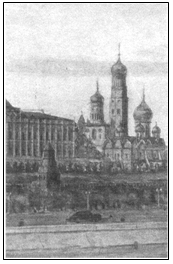 5.  Вы  видите  фрагмент  картины  художника Б. Ф. Рыбченкова. Какой архитектурный ансамбль он изобразил на своей картине и к какому жанру относится это произведение?(Московский кремль, городской пейзаж.)6. Этот термин в переводе с латинского обозначает сочинение, составление, расположение, сложение. Без этого изобразительно-выразительного средства художник не сможет выразить свои идеи, мысли. (Композиция.)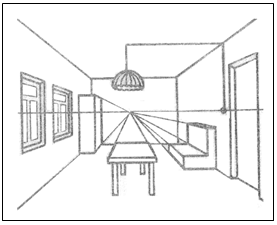 8. Какое правило было использовано художником при изображении комнаты? (Правило линейной перспективы.)скатикпейрисмамозупоктретаикакизпорзажласзокэскра